Единый урок безопасности в сети ИнтернетСовременные дети являются самыми настоящими проводниками интернет- технологий. Именно поэтому сегодня  очень много внимания уделяется безопасному интернету. И главная  задача - научить ребят оценивать контент, понимать, какие сайты и материалы глобальной сети станут для них незаменимыми помощниками, а какие несут в себе угрозу, представляют реальную опасность. В Международный день интернета, во всех школах прошли  уроки интернет-безопасности, на которых ребята узнали, в частности, как безопасно общаться в социальных сетях, пользоваться полезными интернет - ресурсами для учебы, делать покупки в сети, не попадаясь на уловки мошенников.    Инициатором проведения единого урока безопасности в Интернете стала временная комиссии Совета Федерации по развитию информационного общества.С широким развитием информационных технологий особенно остро встала проблема защиты детей от угроз в сети Интернет. Среди проблем, в частности, были обозначены низкая грамотность детей в вопросах безопасного поведения в Интернет-пространстве, недостаточность существующих учебных курсов в части компьютерной грамотности.Информация  МОУ СОШ №7 о проведении всероссийского урока по безопасности школьников в сети ИнтернетВ учреждении была проведена внеплановая проверка работы системы контентной фильтрации на компьютерах, используемых в образовательной процессе с выходом в сеть Интернет. Для информирования родителей о правилах поведения детей в Интернете размещены следующие рекомендации:Десять правил безопасности для детей в Интернете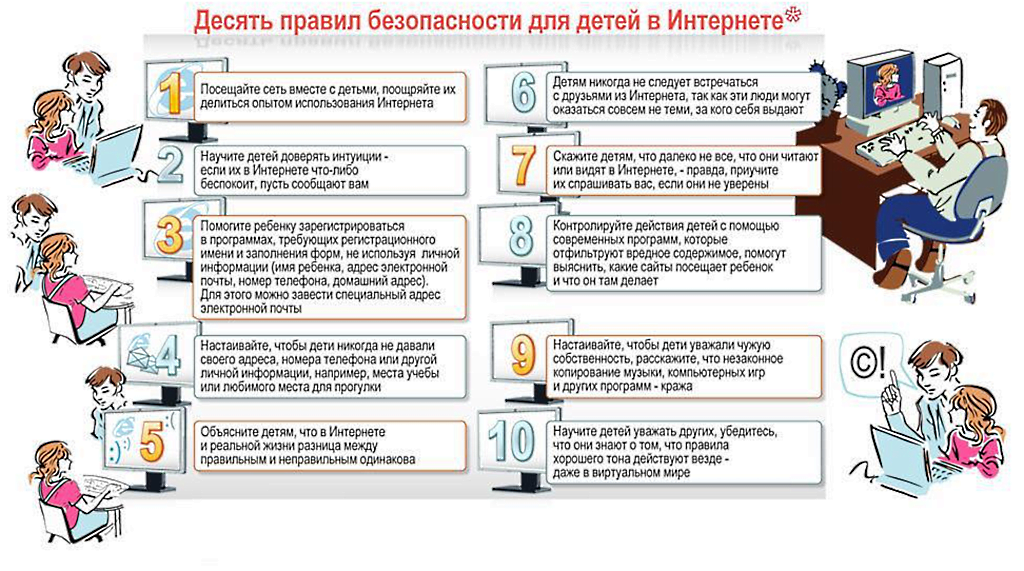 Безопасность ребенка в Интернете -  памятка для родителей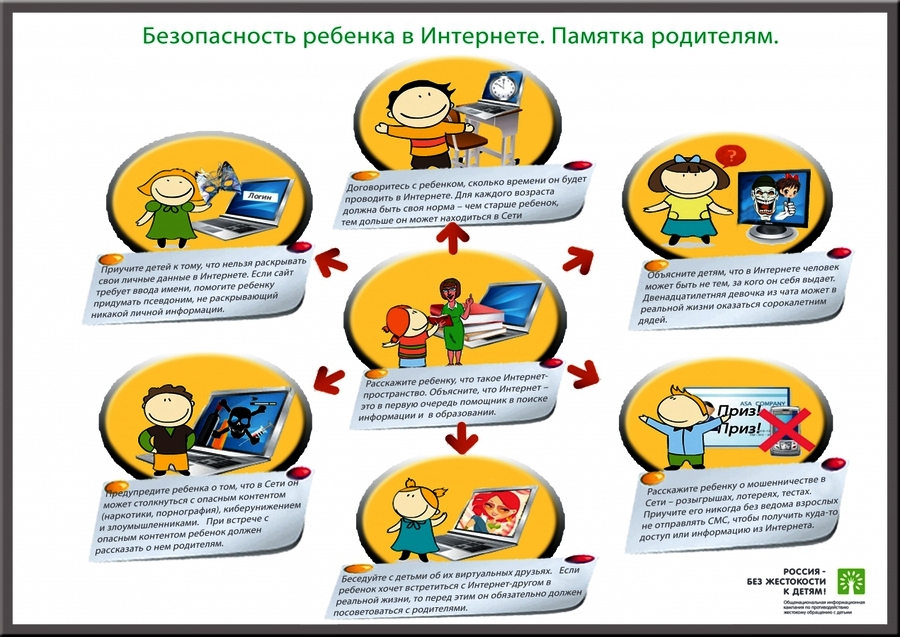 Опасности и правила безопасности в ИнтернетеОнлайновое пиратство – это незаконное копирование и распространение (как для деловых, так и для личных целей) материалов, защищенных авторским правом – например, музыки, фильмов, игр или программ – без разрешения правообладателя.СНИЖЕНИЕ РИСКА ПИРАТСТВА У СЕБЯ ДОМА. Предупредите детей о возможных опасностях. Пиратство, по сути, обычное воровство, и, скорее всего, вывряд ли собираетесь поощрять воровство в своей семье. И чем раньше ваши дети это поймут, тем лучше. Однако не всегда бывает достаточно сказать детям о том, что какая-то деятельность – это плохо. В таком случае попробуйте просто поговорить с нимио возможных последствиях. Объясните вашим детям, что если они незаконно скачивают файлы, то ваш компьютер рискует стать уязвимым для вирусов или программ-шпионов.Совет: Внушите своим детям, что нельзя незакон-но скачивать или распространять фильмы, музы-кальные файлы и программы.Объясните детям, что подлинные (лицензионные)продукты всегда выгоднее и надежнее пиратскойпродукции. Официальный производитель несет от-ветственность за то, что он вам продает, он дорожитсвоей репутацией, чего нельзя сказать о компани-ях – распространителях пиратских продуктов, кото-рые преследуют только одну цель – обогатиться иза счет потребителя, и за счет производителя. Ли-цензионный пользователь программного обеспече-ния всегда может рассчитывать на консультацион-ную и другую сервисную поддержку производителя,о чем пользователь пиратской копии может даже невспоминать. Кроме того, приобретая лицензионныйпродукт, потребитель поддерживает развитие этогопродукта, выход новых, более совершенных и удоб-ных версий. Ведь в развитие продукта свой доходинвестирует только официальный производительПАМЯТКА ДЛЯ ДЕТЕЙ ПО БЕЗОПАСНОМУ  ПОВЕДЕНИЮ В ИНТЕРНЕТЕДля того чтобы обезопасить себя, свою семью, своих родителей от опасностей Интернета и причинения возможного ущерба, ребенок должен предпринимать следующие меры предосторожности при работе в Интернете:•	 Никогда не сообщайте свои имя, номер телефона, адрес проживания или учебы, пароли или номера кредитных карт, любимые места отдыха или проведения досуга.•	 Используйте нейтральное экранное имя, не содержащее сексуальных намеков и не выдающее никаких личных сведений, в том числе и опосредованных: о школе, в которой вы учитесь, места, которые часто посещаете или планируете посетить, и пр.•	 Если вас что-то пугает в работе компьютера, немедленно выключите его. Расскажите об этом родителям или другим взрослым.•	 Всегда сообщайте взрослым обо всех случаях в Интернете, которые вызвали у вас смущение или тревогу.•	 Используйте фильтры электронной почты для блокирования спама и нежелательных сообщений.•	 Никогда не соглашайтесь на личную встречу с людьми, с которыми вы познакомились в Интернете. О подобных предложениях немедленно расскажите родителям.•	 Прекращайте любые контакты по электронной почте, в системе обмена мгновенными сообщениями или в чатах, если кто-нибудь начинает задавать вам вопросы личного характера или содержащие сексуальные намеки. Расскажите об этом родителям.В ходе подготовки и проведения Единого урока безопасности в сети Интернет были использованы следующие ресурсы:http://ege.yandex.ru/security/https://tech.yandex.ru/events/meetings/18-oct-2014/talks/2483/https://tech.yandex.ru/events/meetings/18-oct-2014/talks/2481/https://tech.yandex.ru/events/meetings/18-oct-2014/talks/2480/http://www.apkpro.ru/content/view/4028/113/http://runet-id.com/event/safetylesson14http://runet-id.com/event/next2014/http://vmeste-rf.tv/broadcastRelease/77305.dohttp://detionline.com/http://сетевичок.рф/http://rkn.gov.ru/mass-communications/p700/p701/http://www.safety.mts.ru/ru/http://vmeste-rf.tv/broadcastRelease/77305.do?setMobile=true Учитель информатики Карпова Т.Ю.№Название мероприятияКлассКраткое описаниемероприятия1Урок «Безопасное поведение в современной информационной среде».2-4Беседа безопасном поведении в информационной среде,умении отличать достоверные сведения от недостоверных.Практическая часть -Знакомство с информацией, с вирусами, которые угрожают компьютеру и что нужно делать, чтобы избежать их.Просмотр видеороликов по теме  «Безопасный Интернет – детям!» и презентация, мультфильмы с сайта « www.Сетевичок. рф»Urok_1-4_2-01.pptx с http://www.youtube.com/watch?v=2Re7ErX9Ay82Урок «Безопасность и мобильный телефон»7-8Тестирование школьников в вопросах информационной безопасности. « www.Сетевичок. рф» Urok_5-7_0-99.pptx  беседа по презентации3Урок  «Игра и последствия зависимости от Интернета»10-11Urok_8-11_0-99.pptx беседа по презентацииПрактические советы, статистика игромании  и зависимости по Иркутской области, информация   с обучающего семинара«Организация мониторинговых исследований по выявлению склонности к азартным и компьютерным играм  в ОО» 